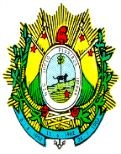 PODER JUDICIÁRIODO ESTADO DO ACRELevantamento de Demandas para Proposta Orçamentária Anual 2024Código:FOR-DIGES-002-06 (V.00)PODER JUDICIÁRIODO ESTADO DO ACRENome da Unidade:DIRETORIA DE TECNOLOGIA DA INFORMAÇÃO - DITECAssinaturaNome e cargo do Gestor:RAQUEL CUNHA DA CONCEIÇÃOData da informação:Wednesday, May 10, 2023OrdCategoria daDespesaDescrição da DespesaContrataçãonova?Custo Total Estimado(R$)Custo Total Estimado(R$)13.3.90.14Diárias - Pessoal Civil.NÃOR$90,000.0023.3.90.39Serviços de Manutenção Preventiva do Ambiente Seguro (Climatização, Elétrico, Ambiente).SEI: 0005116-85.2020.8.01.0000, 0003435-80.2020.8.01.0000 e 0000399-93.2021.8.01.0000NÃOR$448,499.9633.3.90.39Serviço de suporte e manutenção em equipamentos da sala seguraSEI: 0008989-30.2019.8.01.0000NÃOR$100,100.0044.4.90.52Aquisição de 2º Ambiente Seguro e estável para os Computadores Servidores e Storages gerenciados pela DITEC, e também guardar os áudio, vídeo e dados dasvideoconferências, para garantir a segurança, disponibilidade e continuidade do serviço.SEI 0010174-74.2017.8.01.0000SIMR$4,521,428.7554.4.90.52Aquisição de Ativos de Redes para o Segundo Data Center do TJACSEI 0002852-27.2022.8.01.0000SIMR$1,400,675.1364.4.90.52Aquisição de Storage para 2º Ambiente Seguro, banco de dados PJe e BI.SEI 0000041-31.2021.8.01.0000SIMR$1,677,000.0073.3.90.39Serviços de Suporte Técnico, Manutenção em Hardware e Software da Protocoladora Digital BRY.SEI 0006527-66.2020.8.01.0000NÃOR$10,160.0083.3.90.39Serviços de Garantia Legal e Tecnologica do Sistema Gestão Administrativa- GRP - THEMA.SEI 0002248-37.2020.8.01.0000NÃOR$343,745.8893.3.90.39Serviços de Links Urbanos e Interurbanos, utilizando protocolo MPLS, para Fóruns das Comarcas do Interior e aos prédios localizados na cidade de Rio BrancoSEI 0000456-14.2021.8.01.0000NÃOR$1,050,428.00103.3.90.39Serviços de conectividade utilizando IP/MPLS ou VPN SDWAN e link seguro de acesso à rede mundial de computadores (internet), interligando os Fóruns dasComarcas do Interior e aos prédios do TJAC na cidade de Rio BrancoSEI 0000456-14.2021.8.01.0000NÃOR$255,909.50113.3.90.39Serviços de Manutenção Preventiva, Corretiva e Adaptativa nas torres de rádios e na rede de fibra optica do TJAC.SIMR$300,000.00124.4.90.52Aquisição de Nobreak modulares para todas as Comarcas, objetivando garantir a continuidade do funcionamento dos sistemas judiciais e administrativos.SEI 0001410-94.2020.8.01.0000SIMR$152,163.08134.4.90.52Aquisição de gerador de energia para as Comarcas do Interior e Juizados Especiais Cíveis de Rio Branco.0003807-24.2023.8.01.00000001410-94.2020.8.01.0000SIMR$2,246,736.00143.3.90.39Serviço de licença dos bancos de dados dos sistemas judiciais de 1o e 2o graus, administrativos, contábel, patrimonial, recursos humanos, folha de pagamento doTJAC.SEI 0007671-12.2019.8.01.0000NÃOR$61,312.44153.3.90.39Serviços de sustentação, garantia de evolução tecnológica e funcional, criação e instalação de ambientes, desenvolvimento e outros serviços sob demanda doSistema de Automação da Justiça de 1o. 2o Graus - SAJ.SEI 0007673-79.2019.8.01.0000NÃOR$3,526,172.64163.3.90.39Serviço de treinamento e capacitação para equipe da DITEC em tecnologias utilizadas nos sistemas em funcionamento no ambiente do TJAC. Também emtecnologias recomendadas pelo Conselho Nacional de Justiça.SIMR$250,000.00173.1.90.11Realizar novas contratações de profissionais de tecnologia da informação conforme estrutura organizacional imposta pela resolução 370/2021 do CNJ para DITEC.Atender também a estimativa de força de trabalho para o PJE no TJAC. 0004129-88.2016.8.01.0000SIMR$1,021,240.00184.4.90.52Aquisição de equipamentos para expansão do sistema de videoconferencia nas unidades judicias do TJAC.SEI 0002272-65.2020.8.01.0000SIMR$100,000.00193.3.90.39Serviço de Outsourcing de impressão para atender determinação da inspenção da Corregedoria Nacional de Justiça do CNJ.SEI 0002559-28.2020.8.01.0000SIMR$376,615.00203.3.90.39Serviço de telecomunicação utilizado para monitoramento e gerenciamento do ambiente do datacenter do TJAC.NÃOR$3,300.00213.3.90.40Serviço de licença de uso de software para realização de sessões e audiências mediante videoconferência - contrato 39/2020SEI 0004801-57.2020.8.01.0000NÃOR$117,723.50223.3.90.40Serviço de licença de uso de software para realização de sessões e audiências mediante videoconferência - contrato 03/2021SEI 0004801-57.2020.8.01.0000NÃOR$158,365.22233.3.90.39Serviço de Internet de Fibra de 20Mb para Palácio da Justiça, Fórum Barão do Rio Branco e Vila do IncraSEI 0002957-72.2020.8.01.0000NÃOR$156,571.64243.3.90.39Serviço de Internet via satélite de 10Mb ilimitado para Serventia de JordãoSEI 0005282-20.2020.8.01.0000NÃOR$26,226.63253.3.90.39Aquisição de bens e softwares para desenvolvimento, manutenção e gestão da DITECSIMR$131,000.00263.3.90.30Material de expediente para manter funcionando a DITECNÃOR$1,000.00273.3.90.390000403-96.2022.8.01.0000NÃOR$42,000.00283.3.90.390000561-54.2022.8.01.0000NÃOR$165,200.00293.3.90.39para usuários internos e externosNÃOR$2,383,531.78303.3.90.39service BI”)NÃOR$376,410.00313.3.90.400000391-19.2021.8.01.0000, 0004730-50.2023.8.01.000SIMR$25,000.00324.4.90.520006708-33.2021.8.01.0000, 0005772-08.2021.8.01.0000SIMR$100,000.00333.3.90.400000081-76.2022.8.01.0000 - 0002272-65.2020.8.01.0000SIMR$100,000.00343.3.90.40Meet Interoperability - PEXIP - Basic, 12 licenças por 3 anos cada.SIMR$116,743.48354.4.90.520002868-15.2021.8.01.0000SIMR$1,000,000.00364.4.90.520000279-79.2023.8.01.0000SIMR$45,126.00374.4.90.52unidades judiciarias e projetos sociais do TJAC)SIMR$10,577.00383.3.90.40na capitalSIMR$10,000.00394.4.90.520006186-69.2022.8.01.0000SIMR$305,814.60404.4.90.52Justiça do Estado do AcreSIMR$2,570,000.00414.4.90.520003303-86.2021.8.01.0000SIMR$10,000.00424.4.90.520004051-50.2023.8.01.0000SIMR$100,150.60433.3.90.40recuperaçao de desastres ou ataque cibernético.SIMR$1,000,000.00444.4.90.52memória para as aplicações que serão sustentandas.SIMR$1,500,200.00453.3.90.400004932-27.2023.8.01.0000SIMR$3,113,515.00463.3.90.390004934-94.2023.8.01.0000SIMR$300,000.00474.4.90.520004935-79.2023.8.01.0000SIMR$100,000.00484.4.90.52interior.SIMR$1,000,000.00493.3.90.400004938-34.2023.8.01.0000SIMR$1,228,291.00504.4.90.520004939-19.2023.8.01.0000SIMR$618,441.66513.3.90.40aplicações com metodologia DevOps.SIMR$1,228,291.00523.3.90.390007994-46.2021.8.01.0000SIMR$1,000,000.00533.3.90.39PJe, e demais sistmas que utilizam este banco de dados.SIMR$300,000.00544.4.90.52PDPJ-Br - Aquisição de 1 equipamento de storage para expansão do armazenamento atual, visando o crescimento com novas aplicações.SIMR$1,000,000.00553.3.90.390004094-84.2023.8.01.0000NÃOR$10,000.00563.3.90.390000819-35.2020.8.01.0000SIMR$30,000.00574.4.90.520006192-76.2022.8.01.0000SIMR$100,000.00584.4.90.520009503-75.2022.8.01.0000SIMR$100,000.00594.4.90.520003995-17.2023.8.01.0000SIMR$149.90604.4.90.520004238-58.2023.8.01.0000, 0004007-31.2023.8.01.0000SIMR$4,000.00614.4.90.520007217-27.2022.8.01.0000SIMR$283,740.00623.3.90.390004485-73.2022.8.01.0000SIMR$652.64634.4.90.520002097-03.2022.8.01.0000SIMR$50,000.00643.3.90.400004554-71.2023.8.01.0000SIMR$5,439.03654.4.90.520005471-27.2022.8.01.0000SIMR$55,000.00663.3.90.390007556-20.2021.8.01.0000SIMR$396,120.00674.4.90.520002096-18.2022.8.01.0000SIMR$149,500.00683.3.90.390005798-40.2020.8.01.0000SIMR$4,000.00694.4.90.52Aquisição de 1000 Computador Mini Desktop CompletoSIMR$4,000,000.00704.4.90.52Aquisição de 50 Scanner com wi-fi, função frente e verso, bivolt (110/220v)SIMR$100,000.00714.4.90.52Aquisição de 100 Nobreaks 1.2 kvaSIMR$50,000.00724.4.90.52Aquisição de 400 Baterias para Nobreak 12V 7AhSIMR$32,000.00734.4.90.52Aquisição de 300 Baterias para Nobreak 12V 5AhSIMR$20,000.00744.4.90.52WorkStation para DITECSIMR$500,000.00753.3.90.40Renovação de Garantias sistema PolycomSIMR$1,000,000.00OrdemObservação: Para toda contratação nova, descreva abaixo, de forma resumida, a que se refere.4Aquisição de 2º Ambiente Seguro e estável para os Computadores Servidores e Storages gerenciados pela DITEC, e também guardar os áudio, vídeo e dados das videoconferências, para5Aquisição de Ativos de Redes para o Segundo Data Center do TJAC6Aquisição de Storage para 2º Ambiente Seguro, banco de dados PJe e BI.11Serviços de Manutenção Preventiva, Corretiva e Adaptativa nas torres de rádios e na rede de fibra optica do TJAC.12Aquisição de Nobreak modulares para todas as Comarcas, objetivando garantir a continuidade do funcionamento dos sistemas judiciais e administrativos.13Aquisição de gerador de energia para as Comarcas do Interior e Juizados Especiais Cíveis de Rio Branco.16Serviço de treinamento e capacitação para equipe da DITEC em tecnologias utilizadas nos sistemas em funcionamento no ambiente do TJAC. Também em tecnologias recomendadas pelo17Realizar novas contratações de profissionais de tecnologia da informação conforme estrutura organizacional imposta pela resolução 370/2021 do CNJ para DITEC. Atender também a18Aquisição de equipamentos para expansão do sistema de videoconferencia nas unidades judicias do TJAC.19Serviço de Outsourcing de impressão para atender determinação da inspenção da Corregedoria Nacional de Justiça do CNJ.25Aquisição de Software para desenvolvimento, manutenção e gestão da DITEC31Renovação do fornecimento de licenças de servidor de e-mail IceWarp Mail Server, upgrade e suporte.32Montar estrutura tecnológica da CEPRE33Sistema de Conferência via Software para Desktop e Mobile.34Aquisição Licenças de Integração Google Meet-Licenças de solução em nuvem para integração da solução Polycom e Google Meet de video conferência, Google Meet Interoperability -35Aquisição de 113 Desktops, 113 Monitores, 7 impressoras multifuncionais, 5 Scanners de Mesa e 6 notebooks.36Aquisição de 200 unidades de memória Disco Rígido - SSD37Aquisição de Webcans e caixas de som para atendimento demandas do Poder Judiciário (Gabinetes de Desembargadores e Juízes, Diretorias administrativas, unidades judiciarias e38Ferramentas de acesso remoto - aplicação das soluções nos computadores do TJAC, sem a necessidade de deslocamento do técnico de TI, tanto no interior quanto na capital39Aquisição de equipamentos de áudio e vídeo.40Aquisição de equipamentos de TI para atender as necessidades atuais e futuras de provimento de infraestrutura de Tecnologia de Informação (TI) do Tribunal de Justiça do Estado do Acre41Cartão GBIC para Storage42Aquisição de webcams, caixas de sem para desktop, headset, teclado com e sem fio, padrão e em braile, mouse sem fio e SSD43Aquisição de 02 equipamentos de backup com 300 licenças de software de backup para garantir a resiliencia na recuperação de dados críticos em caso de recuperaçao de desastres ou44Aquisição do primeiro 1/3 de equipamentos Computadores/Servidores hiperconvergentes totalizando 12 itens que visam da capacidade de processamento e memória para as aplicações45Aquisição de 100 licenças de Windows Server e 40 licenças de Linux Enterprise para sustenção de toda infraestrutura necessária ao projeto.46Lançamento de enlaces de fibra óptica redundante para os prédios deste TJAC.47Aquisição de ferramentas e insumos de redes e elétricos para manutenção das sala segura do TJAC.48Aquisição de 20 computadores/servidores, 50 nobreaks com sistema de monitoramento de refrigeração para sustenção dos sistemas que atendem as comarcas do interior.49Contratação de 3000 licenças para migração do serviços de email corporativo e50Soluções de segurança para gerenciamento de credenciais e de proteção de endpoint para mitigar chances de ataque cibernéticos.PDPJ-Br51PDPJ-Br - Aquisição de licenças e suporte de ferramenta de orquestração de container, a fim de formar infraestrutura local dinâmica de entregua contínua de aplicações com metodologia52PDPJ-Br - Contratação de Empresa Especializada para implantação e sustentação do PJe.53PDPJ-Br - Contratação de suporte ao banco de dados PostgreSQL, prestação continuada, com vistas a dar sustentação às aplicações da PDPJ e sistema judicial PJe, e demais sistmas54PDPJ-Br - Aquisição de 1 equipamento de storage para expansão do armazenamento atual, visando o crescimento com novas aplicações.56Contratação de Internet via Satélite para Comarca de Santa Rosa do Purus57Reestruturação da Rede Lógica da Comarca de Mâncio Lima58Reestruturação da Rede Lógica da Comarca de Manoel Urbano59Aquisição e instalação de Repetidor de Sinal Telefônico (SALA DOS OFICIAIS DE JUSTIÇA)60Aquisição de scanner61Workstations para Desenho Técnico - GEINS62Internet Móvel para Projeto Cidadão63Aquisição de baterias de nobreaks64Ferramenta de Gestão de Projetos, Plugins Agenda Presidência e Reformulação dos Portais do TJAC65WebSuite Polycom66Implantação da Lei º 13.709/2018 - LGPD - Lei Geral de Proteção de Dados.67Aquisição de discos de Storage, para backup de aplicação (SEI, SAJ, folha de pagamento, etc.) em caso de falha dos sistemas (5 anos garantia)68ALURA - Contratação de serviços de capacitação e atualização para a equipe de desenvolvimento69Aquisição de Computador Mini Desktop Completo70Scanner com wi-fi, função frente e verso, bivolt (110/220v)71Aquisição de 100 Nobreaks 1.2 kva72Aquisição de 400 Baterias para Nobreak 12V 7Ah73Aquisição de 300 Baterias para Nobreak 12V 5Ah74WorkStation para DITEC75Renovação de Garantias sistema Polycom76Adequação da Sala de TI do Juizados Cíveis para receber equipe da GESEG. Instalação de NOC/SOC no TJAC.77Contratação de sistema de EDR/XDR, NDR com ampliação do antivírus para todo âmbito deste TJAC, com vistas a possuir estratégia de resposta a incidentes cibernéticos.78Ampliação da camada de core de Rede com aquisição de ativos de rede.79Adquirir solução de Network Access Control80Aquirir solução de ZTNA + 2FA81Aquisição de ferramenta de segurança em software de virtualização NSX